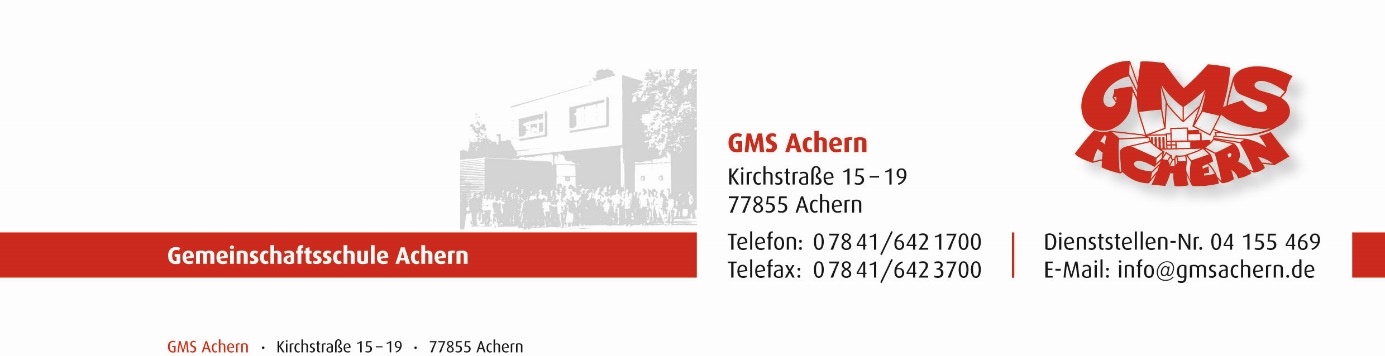 Achern, 06.05.2021Abschlussprüfungen im Schuljahr 2020/2021Liebe Schülerinnen und Schüler,
sehr geehrte Eltern und Erziehungsberechtigten,direkt nach den Pfingstferien stehen die schriftlichen Abschlussprüfungen vor der Tür. Erstmals finden die Hauptschulabschlussprüfungen und die Realschulprüfungen am selben Tag statt.Prüfungstage sind: 	Dienstag, 08.06. 		DeutschDonnerstag, 10.06. 		Mathematik
Dienstag, 15.06.		EnglischFreitag, 18.06.  		WPF (nur Klasse 10)Den Schülerinnen und Schülern wird in diesem Jahr mehr Zeit für die einzelnen Prüfungen gewährt. Genaue Abläufe erfahren die Schülerinnen und Schüler von den Klassenlehrerinnen und Klassenlehrern. Aufgrund der aktuellen Entwicklung wurden folgende Regelungen getroffen:
Wahl Haupttermin - NachterminDie Schülerinnen und Schüler können wählen, ob sie alle schriftlichen Prüfungen am Haupttermin schreiben, oder am ersten Nachtermin. 
Nachtermin Deutsch: 25.06.; Mathematik: 28.06.; Englisch: 29.06.; WPF Kl. 10: 30.06.
Hier gebe ich zu bedenken, dass es keinen zweiten Nachtermin in diesem Schuljahr geben wird. Fehlt eine Schülerin/ein Schüler am gewählten ersten Nachtermin, kann die Prüfung erst im September geschrieben werden. Dies kann den Anschluss an weiterführende Schulen, berufliche Ausbildung eventuell gefährden. 

Eine Erklärung muss von den Erziehungsberechtigten in schriftlicher Form vorgelegt werden! Bitte füllen Sie den dafür vorgesehenen Abschnitt aus und geben diesen bis spätestens 17.05.2021, 10.00 Uhr beim Klassenlehrer ab. Spätere Meldungen können nicht mehr berücksichtigt werden! 
Rücktritt von der PrüfungDie Schülerinnen und Schüler können bis eine  Woche vor Prüfungsbeginn der schriftlichen Prüfungen von der Prüfungsteilnahme insgesamt zurücktreten. Dies gilt nicht für einzelne Fächer. Das Schuljahr kann „unschädlich“ wiederholt werden. 
Der Rücktritt muss bis spätestens 01.06.2021 schriftlich vorliegen. Da dieser Termin in den Ferien liegt, bitte ich Sie um eine persönliche Abgabe im Sekretariat vor Beginn der Ferien, oder per Mail bis spätestens 01.06. direkt unter meiner Mailadresse s.riehle@gmsachern.de Später eintreffende Rücktritte von der Prüfung können nicht mehr berücksichtig werden.Im Prüfungszeitraum (07.06. bis 18.06.) findet kein Präsenzunterricht statt. An den Tagen zwischen den Prüfungen ist Fernlernen vorgesehen, um das Ansteckungsrisiko zu minimieren. Ich appelliere an dieser Stelle an die Vernunft und bitte darum in diesem Zeitraum und auch in den Pfingstferien Sozialkontakte und damit mögliche Gefährdungen zu vermeiden.Testung vor der Abschlussprüfung
Das Zutritts- und Teilnahmeverbot für Schülerinnen und Schüler, die sich nicht testen lassen, besteht für die Abschlussprüfung nicht. 
Um bei den Schülern unnötigen Stress zu vermeiden, finden direkt vor den Prüfungen keinen Testungen statt.Die Selbsttests finden auch in den Prüfungswochen montags und mittwochs statt. Die Schülerinnen und Schüler erfahren über die Klassenlehrer, wann sie zur Durchführung der Selbsttests an die Schule kommen können. 
Es ist auch möglich, die Testung in einem offiziellen Testzentrum, bei einem Arzt oder Apotheker vornehmen zu lassen und die Testbescheinigung vorzulegen. Eine Testdurchführung durch die Eltern ist nicht zulässig!
Ist nach einem positiven Test ein PCR-Test ebenfalls positiv, kann die Abschlussprüfung nicht mitgeschrieben werden. Maskenpflicht
Während der schriftlichen Prüfungen besteht Maskenpflicht. Zum Essen und Trinken darf diese selbstverständlich abgenommen werden („Maskenpause“).
In den Prüfungen Englisch und Mathematik sind Pausen außerhalb des Prüfungsraums möglich.
Abstandsgebot
Der Mindestabstand von 1,5 m ist einzuhalten.
Bitte diesen auch VOR den Prüfungsräumen und auf dem Schulgelände einhalten, wenn auf den Einlass gewartet wird. Zum Schluss möchte ich darauf hinweisen, dass eine vorzeitige Unterrichtsfreistellung vor den Sommerferien nicht möglich ist. Die Abschlussschüler werden offiziell am 23.07.2021 entlassen. Bitte buchen Sie keine  Flüge, da ich einer Beurlaubung nicht zustimmen darf. Ich wünsche allen Schülerinnen und Schülern viel Erfolg bei den anstehenden Prüfungen.Mit freundlichen GrüßenS. Riehle, KonrektorinWahl Haupttermin – NachterminBis spätestens 17.05., 10.00 Uhr beim Klassenlehrer abzugeben!

Meine Tochter/mein Sohn ______________________________________________________
                                                                 (Vor- und Nachname)Klasse ____________nimmt am Haupttermin teilnimmt am Nachtermin teilUns ist bewusst, dass sich die Wahl auf ALLE Prüfungsteile bezieht. Wir wurden aufgeklärt, dass ein zweiter Nachtermin in diesem Schuljahr nicht mehr angeboten wird. 

Eine verspätete Abgabe des Wahlzettels kann nicht mehr berücksichtigt werden.____________________________                   _______________________________________________
    Ort, Datum                                                                    Unterschrift Erziehungsberechtigte

